Аналитический отчетпо Программе «Свой тренер» за 2019-2020 учебный год	Май, 2020 г.ВведениеСовременная физическая культура и массовый спорт играют важную роль в жизни каждого человека, являясь одним из главных средств сохранения и укрепления здоровья, физического совершенствования и повышения социальной активности. На сегодняшний день, специалист считают, что  основными причинами отклонений в состоянии здоровья детей являются малоподвижный образ жизни, ориентация на развитие технологий (компьютеры и другие  гаджеты) и накапливание отрицательных эмоций (что очень характерно для нашей целевой группы).БОФ "Свои дети" на протяжении 10 лет работает более чем с 20 детскими домами Свердловской области, реализуя такие Программы, которые позволяют детям заниматься спортом, участвовать в соревнованиях, посещать спортивные мероприятия и общаться с кумирами.В 2019-2020 учебном году в 20 детских домах, 18 тренеров проводили систематические, еженедельные занятия по разным спортивным направлениям: футбол, бокс, тэкхвондо, гирьевой спорт, мини-футбол, легкая атлетика, триатлон, лыжи, плавание, тур походы, настольный теннис, баскетбол, дзюдо, настольные спортивные игры, шахматы, шашки, ОФП и другие. Многие ребята достиглиКонечно, работа в таких учреждениях имеет свои особенности, например, дети, приходят и уходят, нет возможности вести своего воспитанника дальше до спортивных достижений, низкая мотивация и желание двигаться и развиваться,  что чаще всего обусловлено ситуацией в которую попал ребенок. Но встречаются ребята, для которых спортивная секция просто глоток свежего воздуха, отмечает Пермяков Василий Васильевич.И действительно воспитатели, тренера и педагоги замечают, как положительно сказывается тренировочный процесс на ребенке. Дети не только увлекаются и погружаются в спорт, но и становят более положительно настроены, дисциплинированы, социализированы и подтягиваются в учебе.Опрос детских учреждений (тренеров)БОФ «Свои дети», в последний месяц работы программы, провел опрос  среди детских учреждений (тренеров, которые работали на протяжении года). Тренерам были заданы следующие вопросы:сколько детей ежемесячно занималось?какие результаты достигнуты? (может сформировали команду по футболу и удачно выступаете, может в период самоизоляции освоили новые игры и т.д.)принимали участие в городских, районных, областных соревнованиях? может, есть дети, которые вошли в сборные команд района  и т.д.?есть ребята, которые готовы заниматься вашим видом спорта серьезнее? что для этого необходимо?готовы ли принимать участие в спратакиадах в следующем году?дайте свои рекомендации, чтобы вы хотели улучшить в Программе "Свой тренер" в работе Фонда.Представляем вашему вниманию краткие итоги опроса: 2019-2020 учебный год был очень продуктивен для ребят Программы «Свой тренер». Программой были охвачены 284 ребенка, которые постоянно занимались на протяжении 2019-2020 учебного года, без учета тех детей, которые ушли с детского учреждения в  течение года.Дети Нижнетагильского детского дома принимали участие в городских, районах и областных соревнованиях. Один ребёнок занял 2 место по боксу среди юниоров на чемпионате Свердловской области.В Камышловском детском доме была сформирована новая школьная команда по баскетболу среди воспитанников. Команда принимала участие в региональных и областных соревнованиях, занимала призовые места.Ребята Березовского детского дом №1 выступали на районных и городских соревнованиях по футболу, легкой атлетике, занимали призовые места.В детском доме «Созвездие» г. Алапаевск, была сформирована смежная футбольная команда, состоящая из мальчиков и девочек разных возрастов. Команда принимала участие во многих районных, городских соревнованиях. Также 6 подопечных разных возрастов принимали участие в областных соревнованиях, выступая в составе сборной города. Помимо футбола дети занимаются почти всеми видами спорта. Подопечные Корзуновской детской дом-школы, принимали участие в различных районных спартакиадах по футболу. Во время пандемии дети изучали новые виды спорта: баскетбол и настольный теннис.Команда по баскетболу Карпинского детского дома им. Гагарина, принимала участие в первенствах района и города. В целом за время работы многие подопечные попадали в сборные школы, города или района, занимая при этом призовые места.Тренер, по гирьевому виду спорта в Корзуновской детской дом-школе, отмечает, что у детей увеличились силовые показатели, выносливость. Подопечные в 2019 году принимали участие в городских соревнованиях и заняли все три призовых места.Подопечные Нижнетагильского детского дома принимали участие во многих городских и областных соревнованиях, постоянно занимая призовые места. Двое воспитанников стали призёрами чемпионата России для детей с ограниченными возможностями.Футбольная команда Нижнетагильского детского дома принимала участие во многих городских и областных соревнованиях, постоянно занимая призовые места. Двое воспитанников стали призёрами чемпионата России для детей с ограниченными возможностями.Футбольная команда Невьянского детского дома  принимала участие в региональных соревнованиях, занимала призовые места.Подопечные ГАУ Центра социальной помощи семье и детям г. Богдановича принимали участие во многих городских и областных соревнованиях, постоянно занимая призовые места. Некоторые воспитанники стали мастерами спорта по триатлону.Ребята из СРНЦ Ачитского района принимали участие в районных, городских и областных соревнованиях по настольному теннису. Трое детей занимали 1 места на соревнованиях.Команда по футболу Нижнесергинского детского дома принимала участие в районных соревнованиях, где занимала призовые места и один раз во всероссийских соревнования была призером.Рекомендации тренеров:Все тренеры очень благодарны за оказываемую помощь и поддержку, и как специалисты на местах для улучшения работы, рекомендуют:Увеличение количества проводимых соревнований и выездов на них.Увеличение числа тренеров в отдельных точках.Формирование рабочего плана проводимых соревнований в летние месяцы для лучшей подготовки детей к различным видам соревнований.Усовершенствовать межведомственное взаимодействие. Например, во многих точках нет сформированных групп детей по возрасту и тренерам приходится проводить потоковые тренировки со всеми возрастами и полом, что ухудшает процесс спортивного развития. Улучшенное межведомственное взаимодействие позволит формировать полные команды в определённом виде спорта путём объединения детей одного возраста из разных детских домов и организаций в одну команду. Тренеры, в свою очередь, смогут обмениваться опытом друг с другом.ЗаключениеБОФ «Свои дети» считает, что дети, находящиеся в детских домах нуждаются в особом подходе, а самое главное в инструментах для развития в нужном направлении. Ситуация складывается так, что дополнительные средства не выделяются, нет соответствующей инфраструктуры, нет человеческих ресурсов, которые можно было бы задействовать для сопровождения детей в спортивные секции, если такие места выделяются на благотворительной основе в учреждениях дополнительного образования. Программа «Свой тренер» направлена на пропаганду здорового образа жизни, привлечение детей к систематическим занятиям спортом.В лице воспитанников детских учреждений, тренеров, руководителей детских учреждений и от команды БОФ «Свои дети» мы хотим выразить огромную благодарность Благотворительному фонду «Общества «Малышева 73» за финансовую поддержку Программы «Свой спорт». Это неоценимый вклад в пропаганду здорового образа жизни, развитие и воспитание детей. Благодарим и надеемся  на дальнейшее сотрудничество в новом 2020-2021 учебном году!Приложение №1 Развернутые ответы опросаТренер: Алиев Эльвин Агагулу оглы.Нижнетагильский детский дом.Адрес: 622013, Свердловская область, г. Нижний Тагил, ул. Красногвардейская, 55.Вид спорта: бокс.Результаты:1. Ежемесячно занималось 30 детей, 2 группы по 15 детей. Занятия проводились 5 дней в неделю по 2,5 часа в день.2. Дети принимали участие в городских, районах и областных соревнованиях. Один ребёнок занял 2 место по боксу среди юниоров на чемпионате Свердловской области. 3. Почти все ребята хотели бы заниматься боксом в будущем. Для этого необходимо: увеличить количество залов, закупить новый инвентарь, а также нанять ещё одного – двух тренеров, так как не все тренера успевают полностью передать весь свой опыт в виду высокой загруженности.4. Тренер и подопечные готовы принимать участие в спартакиадах в следующем году. 5. Рекомендаций по усовершенствованию программы “Свой тренер” дано не было. 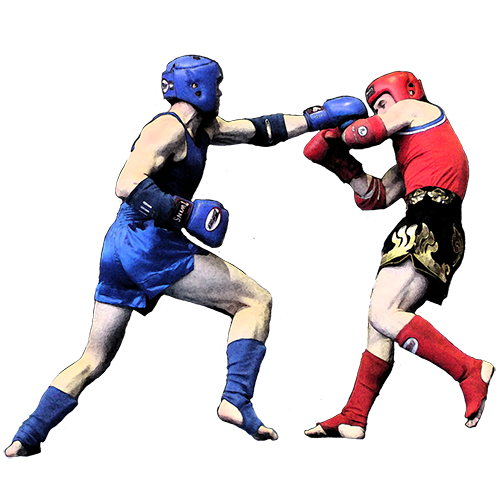 Тренер: Ахтариев Александр Менлатшевич.Камышловский детский дом.Адрес: 624858, Камышловский район, с.Захаровское, ул.Бачурина, д.1-в.Вид спорта: баскетбол.Результаты: 1. Ежемесячно занималось 10 человек, 2 дня в неделю, 2 часа в день.2. Была сформирована школьная команда по баскетболу среди воспитанников. Команда принимала участие в региональных и областных соревнованиях, занимала призовые места.3. Многие дети собираются заниматься в будущем спортом. Один воспитанник собирается поступать в спортивный колледж. 4. Тренер и подопечные готовы принимать участие в спартакиадах в следующем году.5.  Была дана рекомендация по увеличению финансирования программы “Свой тренер”.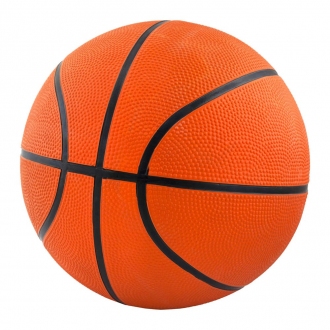 Тренер: Бекетов Сергей Юрьевич.Березовский детский дом №1.Адрес: 623700, Свердловская область, город Березовский, улица Кирова, 16.Вид спорта: лёгкая атлетика.Результаты:1. Ежемесячно занималось 15 детей, 3 раза в неделю, 2 часа в день.2. Многие дети выступали на районных и городских соревнованиях, занимали призовые места.3. Около трети детей готовы в будущем заниматься данным видом спорта. 4. Тренер и подопечные готовы принимать участие в спартакиадах в следующем году.5. Рекомендаций по усовершенствованию программы “Свой тренер” дано не было. 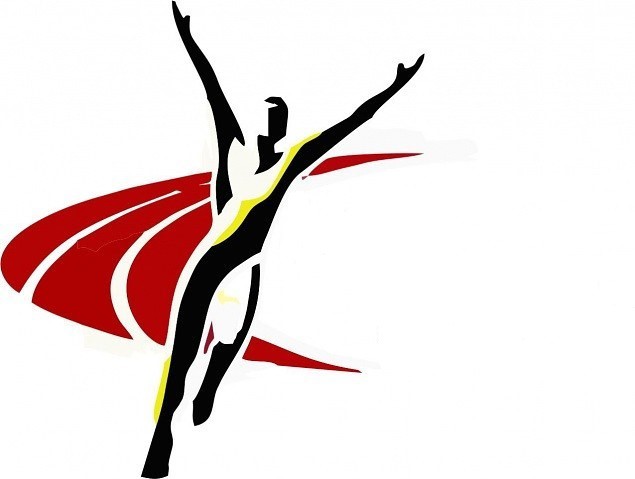 Тренер: Борисихин Владимир Антонович.Детский Дом «Созвездие».Адрес: 624602 Свердловская область, г.Алапаевск, ул.Клубная, д. 22Вид спорта: мини-футбол.Результаты: 1. Ежемесячно занималось 17 человек, 2 раза в неделю по 1,5 ч. в день2. Была сформирована смежная футбольная команда, состоящая из мальчиков и девочек разных возрастов. Команда принимала участие во многих районных, городских соревнованиях. Также 6 подопечных разных возрастов принимали участие в областных соревнованиях, выступая в составе сборной города. Помимо футбола дети занимаются почти всеми видами спорта.3. Почти все дети в будущем готовы заниматься спортом, но всё зависит от должного финансирования.4. Тренер и подопечные готовы принимать участие в спартакиадах в следующем году.5. Тренером была дана рекомендация по усовершенствованию программы “Свой тренер”, а именно – своевременное планирование соревнований, желательно в летний период, чтобы можно было успеть сформировать детей и команды по разных видам спорта.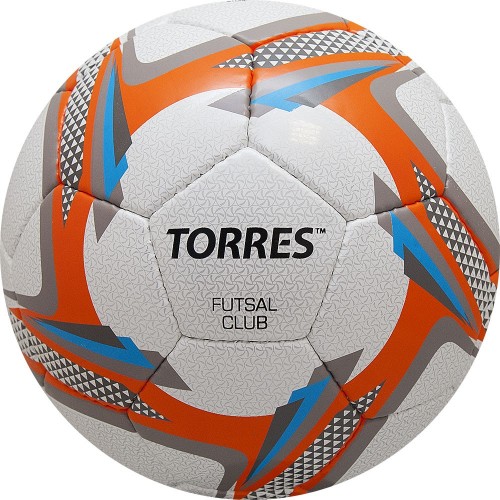 Тренер: Некрасов Евгений Валерьевич Корзуновский детский дом-школа.Адрес: 623245 Свердловская область, Ачитский район, д. Корзуновка,ул. Мира 1.Вид спорта: футбол.Результаты: 1. Ежемесячно занималось 7 детей, 2 – 3 раза в неделю по 2 часа в день.2. Подопечные принимали участие в различных районных спартакиадах, но пока безуспешно. Во время пандемии дети изучали новые виды спорта: баскетбол и настольный теннис.3. Двое детей готовы в будущем заниматься спортом.4. Тренер и подопечные готовы принимать участие в спартакиадах в следующем году.5. Рекомендаций по усовершенствованию программы “Свой тренер” дано не было. 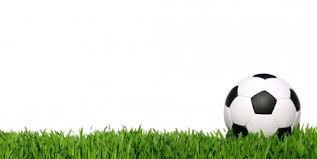 Тренер: Васюков Валерий Иванович.Карпинский детский дом им. Гагарина.Адрес: : 624930 г.Карпинск,  Свердловская  область,  улица  Чайковского,  дом  34.Вид спорта: баскетбол.Результаты: 1. Ежемесячно занималось около 30 детей, 4 раза в неделю по 2 часа в день.2. Команда принимала участие в первенствах района и города. Многие подопечные попадали в сборные школы, города или района, занимая при этом призовые места. 3. Почти все дети в будущем готовы заниматься спортом, но всё зависит от должного финансирования.4. В следующем году не готовы принимать участие в спартакиадах следующего года из-за проблем  с транспортом и получения разрешения о вывозе детей.5. Рекомендаций по усовершенствованию программы “Свой тренер” дано не было.Тренер: Вотинцев Евгений Валерьевич.Корзуновский детский дом-школа.Адрес: 623245 Свердловская область, Ачитский район, д. Корзуновка, ул. Мира, 1.Вид спорта: гиревой спорт.Результаты: 1. Ежемесячно занималось 6 детей, 2 раза в неделю по 45 минут.2. У детей увеличились силовые показатели, выносливость. Здоровье. Подопечные принимали участие в городских соревнованиях и заняли все три призовых места.3. Почти все дети в будущем готовы заниматься спортом, но проблема в отсутствии транспорта для выезда на соревнования, а также проблемы с оформлением документов для выезда детей.4. Тренер и подопечные готовы принимать участие в спартакиадах в следующем году.5. Рекомендаций по усовершенствованию программы “Свой тренер” дано не было.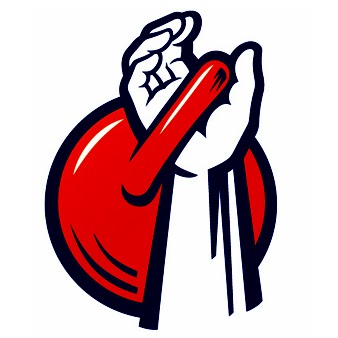 Тренер: Русяев Василий Николаевич.Екатеринбургский СРЦ Октябрьского района.Адрес: Реактивная ул., 19, Октябрьский район, микрорайонКольцово.Вид спорта: футбол.Результаты: 1. Ежемесячно занималось 15 человек, 2 раза в неделю по 2 часа.2. Команда по футболу принимала участие в районных, городских, областных соревнованиях. Была призёром и победителем чемпионата области по футболу среди детских домов.3.Почти все дети в будущем готовы заниматься спортом, но имеется проблема с поведением детей.4.Тренер и подопечные готовы принимать участие в спартакиадах в следующем году.5. Рекомендация по усовершенствованию программы “Свой тренер”: в программу нужно добавить больше выездов и турниров.Тренер: Огорельцева Марина Геннадьевна.Нижнетагильский детский дом.Адрес: Свердловская область, г.Нижний Тагил, ул. Пихтовая, 18.Виды спорта: Веселые старты, походы, велотуры, веселые старты на воде.Результаты:1. Ежемесячно занималось 45 человек, 2 раза в неделю от 2 до 5 часов.2. Подопечные принимали участие во многих городских и областных соревнованиях, постоянно занимая призовые места. Двое воспитанников стали призёрами чемпионата России для детей с ограниченными возможностями. 3. Почти все дети в будущем готовы заниматься спортом, но имеется проблема с недостаточным финансированием тренеров.4. Тренер и подопечные готовы принимать участие в спартакиадах в следующем году.5. Рекомендаций по усовершенствованию программы “Свой тренер” дано не было.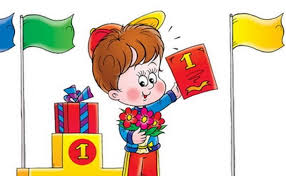 Тренер: Пермяков Василий Васильевич.Центр социальной помощи семье и детям «Каравелла»Верх-Исетского района города Екатеринбурга.Адрес: город Екатеринбург, ул. Металлургов , 42а.Виды спорта: футбол и настольный теннис.Результаты: 1. Ежемесячно занималось 10 детей, 2 раза в неделю по часу.2. Футбольная команда принимала участие в областных и региональных соревнованиях, занимала призовые места.3. Почти все дети в будущем готовы заниматься спортом, но имеется проблема с поведением детей.4. Тренер и подопечные готовы принимать участие в спартакиадах в следующем году. 5. Рекомендация по усовершенствованию программы “Свой тренер”: в программу нужно добавить больше выездов и турниров.Тренер: Рыжков Валентин Валентинович.Невьянский детский дом.Адрес: 624194 Свердловская обл., г.Невьянск, ул. Демьяна Бедного, д. 21.Вид спорта: футбол.Результаты:1. Ежемесячно занималось 9 человек, 6 раз в месяц  по 2 часа.2. Футбольная команда принимала участие в региональных соревнованиях, занимала призовые места.3. Почти все дети в будущем готовы заниматься спортом, но имеется проблема формирования групп по возрастам, дети все разного возраста, но имеют одни и те же задания на тренировках, это замедляет процесс футбольного развития ребёнка.4. Тренер и подопечные готовы принимать участие в спартакиадах в следующем году.5. Рекомендаций по усовершенствованию программы “Свой тренер” дано не было.Тренер: Савина Светлана Сергеевна.ГАУ Центр социальной помощи семье и детям г. Богдановича.Адрес: 623532, Россия, Свердловская область, г. Богданович, ул. III. Квартал д.14.Виды спорта: триатлон и плавание.Результаты: 1. Ежемесячно занимались 10 детей, до 5 дней в неделю по 2 часа в день.2. Подопечные принимали участие во многих городских и областных соревнованиях, постоянно занимая призовые места. Некоторые воспитанники стали мастерами спорта по триатлону. 3. Почти все дети в будущем готовы заниматься спортом, но имеется проблема в инвентаре: не всегда хватает подходящей одежды для занятий триатлоном, также не помешало бы пригласить ещё одного тренера.4. Тренер и подопечные готовы принимать участие в спартакиадах в следующем году.5. Рекомендаций по усовершенствованию программы “Свой тренер” дано не было.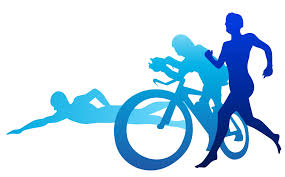 Тренер: Скачков Сергей Борисович.Нижнесергинский детский дом.Адрес: 623090, Свердловская обл, Нижнесергинский р-н,Нижние Серги г, Ленина ул, 14.Вид спорта: футбол.Результаты: 1. Ежемесячно занималось 16 детей, 2 раза в неделю по 2 часа в день.2. Команда принимала участие в районных соревнованиях, где занимала призовые места и один раз во всероссийском. 3. Почти все дети в будущем готовы заниматься спортом, но есть проблема слишком большого потока детей, дети только начинает давать результаты и их  тут же забирают, дети не успевают усвоить программу тренера. После них сразу же набирается новая группа.4. Тренер и подопечные готовы принимать участие в спартакиадах в следующем году.5. Рекомендаций по усовершенствованию программы “Свой тренер” дано не было.Тренер: Стахеев Юрий Викторович.СРНЦ Ачитского района.Адрес: 623230 Свердловская область, Ачитский район, п.г.т. Ачит, ул. Строителей д. 5.Вид спорта: настольный теннис. Результаты: 1. Ежемесячно занималось 9 детей, от 2 до 4 дней в неделю, 1,5 часа в день.2. Дети принимали участие в районных, городских и областных соревнованиях по настольному теннису. Трое детей занимали 1 места на соревнованиях. 3. Многие дети готовы в будущем заниматься данным видом спорта. Один подопечный идёт на юношеский мастер спорта.4. Тренер и подопечные готовы принимать участие в спартакиадах в следующем году. Но существуют проблемы с выездом на соревнования, а точнее трудно получить разрешение от вышестоящих органов. 5. Рекомендаций по усовершенствованию программы “Свой тренер” дано не было. 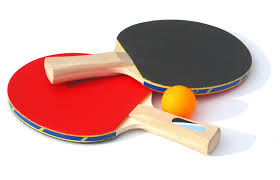 Тренер: Уфимцев Денис Владимирович.Первоуральский детский дом №1.Адрес: 623103, Свердловская обл., Городской округПервоуральск, Первоуральск, просп. Ильича, 27.Вид спорта: футбол.Результаты: 1. Ежемесячно занималось 15 детей, по 2-3 дня в неделю и не менее 2-ух часов.2. К сожалению, в этот год команда нигде не учувствовала, так как постоянно болели дети. Тренировки были нацелены на развитие техники детей, также были введены занятия по тактике. Детям не удалось нигде посоревноваться, но зато они стали намного техничнее и тактичнее, а это большой плюс.3. Почти все дети в будущем готовы заниматься спортом, но имеется проблема формирования групп по возрастам, дети все разного возраста, но имеют одни и те же задания на тренировках, это замедляет процесс футбольного развития ребёнка.4. Тренер и подопечные готовы принимать участие в спартакиадах в следующем году.5. Рекомендаций по усовершенствованию программы “Свой тренер” дано не было, но требуется помощь в покупке новой обуви.Тренер: Сизов Дмитрий Николаевич.Детский дом города Богдановича.Адрес: 623530, Свердловская область, г. Богданович, ул. 3-й Квартал, д.14. Виды спорта: Лазертаг, настольные игры, ОФП, игровые вида спорта.Результаты: 1. Ежемесячно занималось 30 детей, 2 раза в неделю по 1,5ч. В день.2. Дети принимали участие во многих городских, областных, районных соревнованиях по лазертагу, при этом постоянно занимая призовые места.3.  Почти все дети в будущем готовы заниматься спортом, но имеется проблема – нехватка настольких игр и нехватка ещё одного тренера.4. Тренер и подопечные готовы принимать участие в спартакиадах в следующем году.5. Рекомендаций по усовершенствованию программы “Свой тренер” дано не было, но требуется помощь в покупке настольных игр.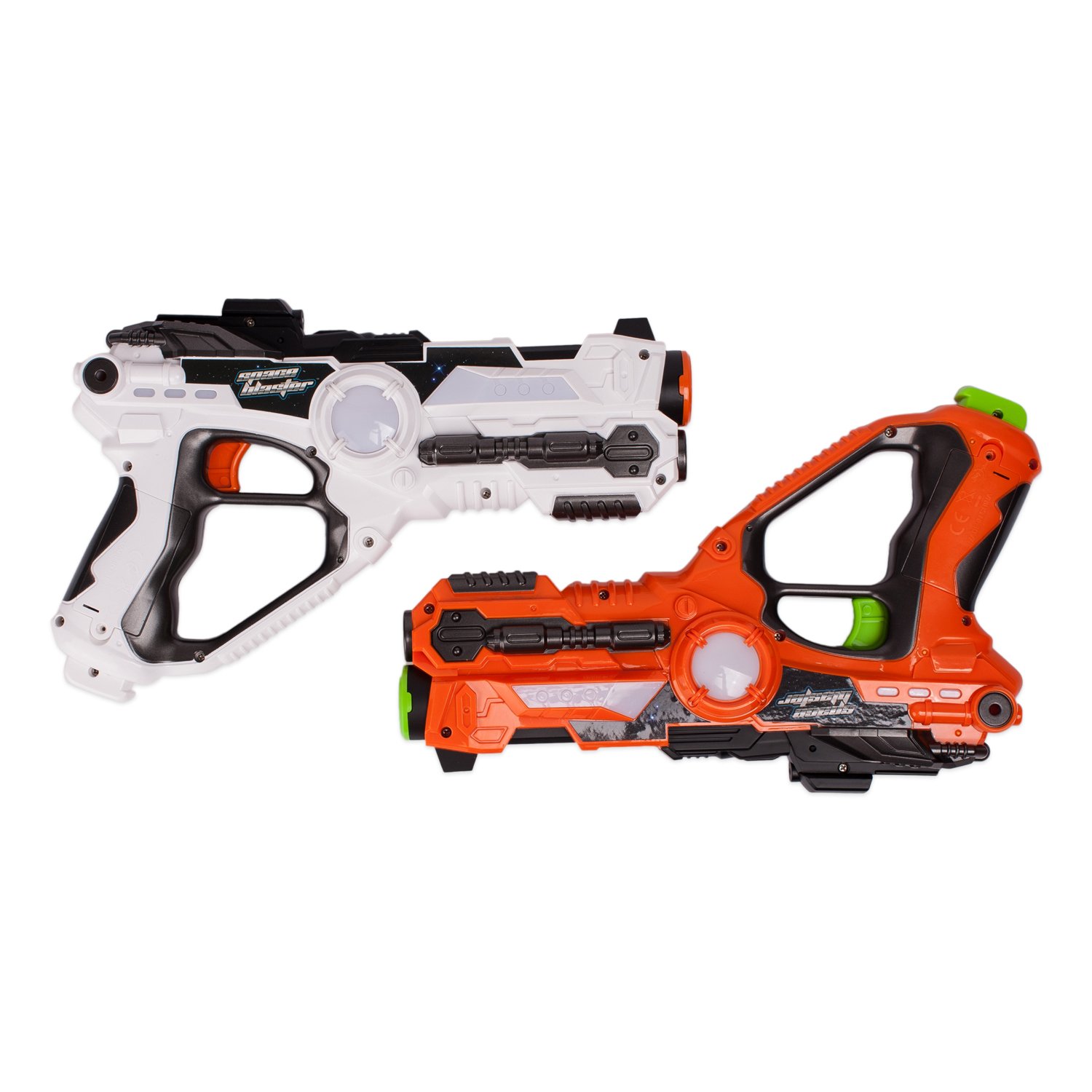 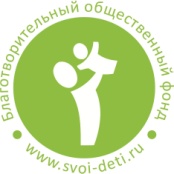 Свердловский региональный благотворительный общественный фонд «СВОИ ДЕТИ»(БОФ «СВОИ ДЕТИ»)ул. Монтерская, д.8, оф. 28, Екатеринбург, 620085Тел. (343) 213-04-11, факс 278-70-84, e-mail: pochta@svoi-deti.ru, сайт www.svoi-deti.ruОГРН 1106600001100 ИНН/КПП 6674352000/667901001